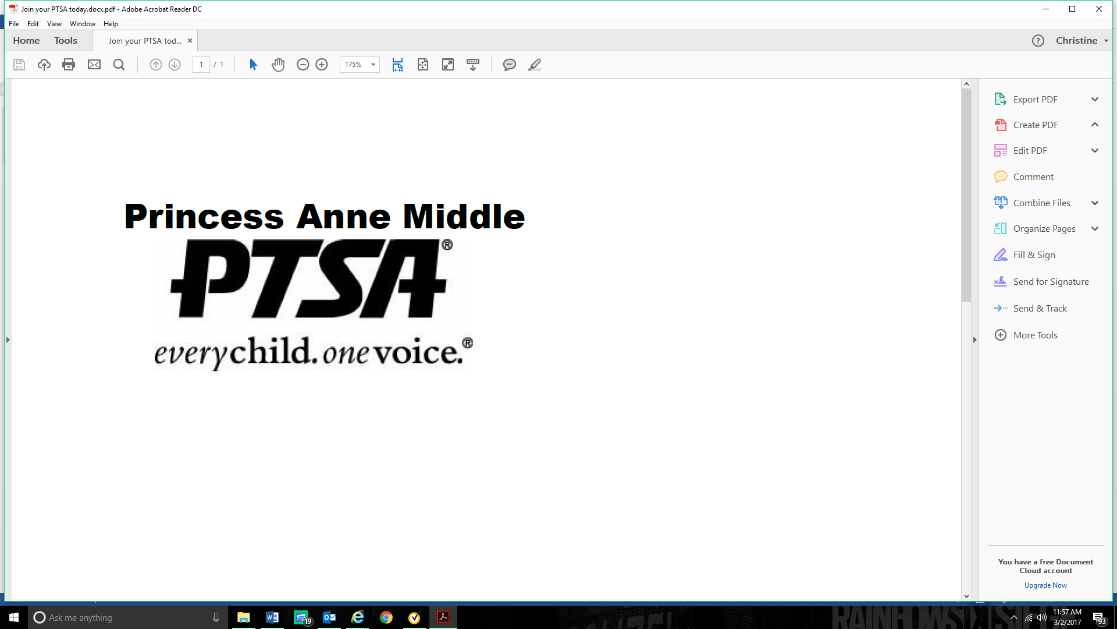      HELP PRINCESS ANNE PTSA BECOME EVEN MORE…INCLUDE YOURSELF AND VOLUNTEER!		2017-2018 Volunteer Form     Volunteers are the working force that accomplishes the many great things which happen at PAMS. Join us and bring your many assets- we sure could use your help!!Email your response to volunteerpamspta@gmail.comName:________________________________________Phone:___________________________E-mail:_______________________________________ Cell phone:_______________________ 	  Please circle which form of communication you prefer:Home	Phone	Email	       Cell Phone	Text message	Other______________Ongoing Opportunities: __ Concession Coordinator- Monitor and replenish food items and supplies for the concession events. Organize volunteers to man the booths during events and assist when needed. Pick your favorite sport to participate with!	___ Football    ____ Basketball	____ Wrestling 	___ Track and Field__ Spirit Wear- Promote the Panther Spirit with the sale and display of PAMS apparel and items.  __ PAMS Sponsorship Program- Take part in the new, upcoming PAMS fundraising program designed to bring in area families and businesses who will support the PAMS family both financially and in volunteerism.__ Set up and Take down- Interested in helping but don’t want to participate in the fun? Each event is always in need of volunteers.  	 ___ Hospitality Committee- Take an active role in planning for teacher luncheon celebrations. Provide assistance in preparing, setting up and taking down for the events throughout the year.  Ongoing or One-Time At Home Opportunities:__ Baking- Volunteer to cook or bake for a wide range of events and activities__ Box Tops- Help to organize and prepare Box Top labels and items collected for fundraising opportunities.  __ Food Pantry- Coordinate donations for the guidance department food pantry assisting the families of PAMS.__ Hospitality- Volunteer to cook and solicit donations for the various luncheons served for staff throughout the year.One-Time Opportunities- Fall:__Football Concessions-Promote and sell snacks and drinks during the home games. Pick an hour or the whole game!__ Mix It up Day- Monitor and interact with students during lunch times for the celebration aimed at meeting new friends. One-Time Opportunities-Winter:__ Basketball Concessions- Prepare and sell snacks and drinks during the home basketball games.__Scholastic Book fair(s)- Monitor students as they find just the right book to purchase during school hours.__ SOL Monitor (March)- Provide hallway assistance for the students taking the Writing SOL __ Wrestling Concessions-- Prepare and sell snacks and drinks during the home wrestling meets. Pick an hour or the whole event!One-Time Opportunities-Spring:__ Baseball Concessions-- Prepare and sell snacks and drinks during the home baseball games. Pick an hour or the whole game!__ Lend A Hand event volunteer- Provide assistance manning various tables and activities for the annual Lend A Hand event, raising funds for area charities.__ SOL Testing monitor (Oct., May-June)- Assist students as needed during SOL testing periods at school__ Pizza Cart Sales-(Last Day of school)- During the lunch hours, travel through the hallways selling pizza, drinks and snacks to students on the last half day of school.Other:__ Please put me on the general distribution list so that I can pick which areas I can be most helpful.__On-call Volunteer- If you are not sure right now how you can help, but would like to be involved in the future, your name can go on our “On-call” volunteer list. If we find that we’re shorthanded for an activity or event, we’ll contact you to see if you can help.	__ I am flexible: Contact  me anytime to work at school during school hours.	__ I am flexible: Contact  me anytime to work at school after hours and weekends	__ I am flexible: Contact me anytime to work at home__ Have a great new idea you’d like to present to have at PAMS? We’d love to hear about it! Please write a brief description of your thought so that we can have the correct person contact you to get it started! ____________________________________________________________________________________________________________________________________________________________________________________________Your PTSA thanks you for your willingness to connect and volunteer with PAMS; providing a service for students, teachers, and staff. We look forward to seeing you as often as you are able, helping your children be the successes that they are!